欣旺达2018届校园招聘简章“欣动未来 非锂莫属”网申地址：http://www.sunwoda.com/jobs公司简介◆公司概况欣旺达电子股份有限公司于1997年在深圳成立，2011年4月成功在深圳A股创业板上市（股票代码：300207），是国内锂能源领域设计能力最强、配套能力最完善、产品系列最多的新能源企业。◆公司荣誉深圳宝安区上市公司产值排名第一，中国新能源十强企业，中国电池十强企业、深圳工业百强企业、广东省制造业百强企业、中国电子信息百强企业、2015年中国轻工业百强。◆研发创新实力公司拥有国内一流的研发团队、国际化的研发管理体系，具备国内同行业领先水平的锂离子电池模组技术。同时，公司参与起草国家标准《便携式电子产品用锂离子电池安全要求》。此外，公司与华南理工大学、清华大学、西北工业大学合作，分别设立了“博士后创新实践基地”、“工程硕士研究生实践基地”、“产学研基地”，大大提高了公司产品研发与创新实力。2016年公司与华南理工大学联合创办了博士后工作站，在站博士后5人。截止2016年末，公司及下属子公司拥有和申报的专利共计217项，其中获得授权120项、申报专利97项。◆主营业务3C及智能硬件类：手机电池、笔记本电脑电池、移动电源、VR&穿戴设备、无人机、电子笔等；电动汽车类：电池管理系统、电池模组、动力总成、电机电控、电动自行车电池等；能源互联网：网络能源家庭便携储能、大规模工商业分布式储能、数据中心储能等；智能制造类：一体化的智能制造自动化整体解决方案；检测&认证服务：为多家全球知名企业提供电池和材料的性能、安全、可靠性等测评及分析服务。主要客户苹果、亚马逊、华为、小米、联想、微软、飞利浦、OPPO、步步高、海尔、SanDisk、华硕、广汽、北汽、奇瑞、五洲龙、合普、五菱等国内外知名品牌公司。职位需求（共555人）表一：职位需求表招聘流程面试通知将通过短信、邮件等形式发出；第一轮面试将在宣讲会结束后第二天开始，宣讲会时间见 表二：宣讲行程表。宣讲行程五、薪资福利表三：薪资数据表薪资收入：包括月薪、绩效奖金、季度奖、年终奖等；长效激励：对表现优秀的员工，公司将提供核心人才股权激励计划；五险一金：入职当月购买工伤、医疗、养老、生育、失业保险和住房公积金；住房补贴福利（新深户）：本科生30000元/人、硕士50000元/人、博士60000元人；假期：法定假11天、年假（5—15天）、婚假（3天）、病假、产假等劳动法规定的各类有薪假；住宿服务：提供公司宿舍，设有空调、热水器、洗衣机、书桌、衣柜、独立卫生间、阳台；膳食服务：中央空调自助餐厅，设有面食、快餐、小吃等档口；休闲设施：提供免费阅览室、篮球场、羽毛球场、乒乓球、桌球等娱乐设施；企业活动：旅游、卡拉OK大赛、篮球比赛、中秋游园、春节联欢，每月部门活动等；其他服务：设有困难互助基金、年度体检、公司将根据个人意愿给予办理深圳户口和党组织关系调动；特殊福利：人才培训计划、额外商业保险等。不同的选择决定了不同的人生航向不同的选择造就了千差万别的人生让每个梦想都能在此飞得更高更远！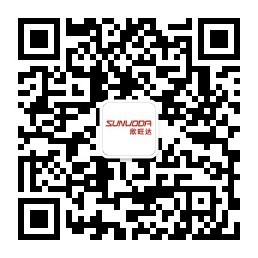 欢迎关注
欣旺达校园招聘微信公众平台微信号：Sunwoda_HR公众号：欣旺达招聘人力资源中心：孙小姐/张先生    TEL：0755-23276639         2018大连校招交流群：572600711      2018长春校招交流群：571973215     2018天津校招交流群：3413859722018西安校招交流群：221058401     2018成都校招交流群：577422742    2018长沙校招交流群：339618607      2018武汉校招交流群：336499159    2018重庆校招交流群：389714905   2018广州校招交流群：343452524    2018哈尔滨校招交流群:342659047公司地址：广东深圳市宝安区石岩街道石龙社区颐和路2号邮编：518108校招主页：http://www.sunwoda.com/jobs职类需求职位需求人数需求专业学历要求工作地点软件研发类ERP开发工程师5软件工程/计算机等相关专业本科深圳软件研发类Java开发工程师4计算机/信息系统/软件工程类专业本科/硕士深圳软件研发类Android/IOS开发工程师3软件工程/计算机等相关专业本科东莞软件研发类互联网运营工程师1软件工程/计算机等相关专业本科深圳软件研发类.net开发工程师6软件工程/计算机等相关专业本科/硕士深圳软件研发类BMS软件工程师
（C/C++）11电气/自动化/控制工程/电子/通信/车辆/计算机相关专业本科/硕士深圳软件研发类软件工程师
（C++/C#上位机）16自动化/电气/控制工程/电子/计算机相关专业本科/硕士深圳软件研发类视觉软件工程师2自动化/电子/计算机相关专业本科/硕士深圳软件研发类智能制造规划工程师1工业工程本科北京软件研发类智能制造实施工程师2电子/电气/自动化等/交通运输/信息工程本科北京硬件研发类测试工程师13电气/自动化/电子信息/机电/车辆工程/BMS等相关专业本科/硕士深圳硬件研发类硬件工程师31自动化/电气/电子/通信等相关专业本科/硕士深圳机械结构类电气工程师18电气/自动化/机电/电子等相关专业本科/硕士深圳机械结构类机械工程师 18机电一体化/车辆工程/机械设计制造及自动化相关专业本科/硕士深圳机械结构类结构工程师26机械/自动化/机电一体化/车辆工程本科/硕士深圳机械结构类模具设计工程师2机电一体化/模具设计与制造本科惠州机械结构类安全技术研发工程师2安全工程/消防工程硕士深圳机械结构类结构仿真工程师1机械/车辆工程/力学等相关专业硕士深圳机械结构类热仿真工程师2电池热管理相关专业硕士深圳机械结构类治具设计工程师3自动化/电气控制/机械设计/项目管理等相关行业本科/硕士深圳/惠州电芯材料类材料开发工程师15化工/材料化学类硕士深圳电芯材料类产品开发工程师10化学/化工/材料等相关专业硕士/博士深圳电芯材料类测试工程师
（电芯、材料）6化学/化工/材料等专业硕士深圳电芯材料类工艺工程师9材料/物理化学/力学类硕士/博士深圳电芯材料类基础研发工程师4有机化学/电化学/材料学硕士/博士深圳声/光学声学工程师4声学本科/硕士深圳/惠州声/光学光学工程师2光电信息科学与工程/微电子科学与工程;本科/硕士深圳/惠州基建类机电工程师3机电/暖通/给排水相关专业本科/硕士深圳/惠州基建类建筑设计师2建筑结构/工民建/土木工程等相关专业本科/硕士深圳/惠州基建类土建工程师2建筑/土木工程/工民建等相关专业本科/硕士深圳/惠州基建类预算员3工民建/土木工程/工程造价/工程预算等相关专业本科/硕士深圳/惠州项目管理类系统实施工程师4自动化/信息工程/计算机相关专业本科/硕士深圳项目管理类项目工程师48通信/电子/电气/自动化/材料/化学/数学/人工智能/机械/无线充电/通讯工程本科/硕士深圳项目管理类项目申报工程师1通信/电子/电气/自动化/材料/化学/数学/人工智能/机械/无线充电/通讯工程硕士深圳品质类品质工程师34电气/自动化/电子通信/微电子/高分子材料/机械类/材料/电化学等相关专业本科/硕士深圳/惠州品质类SQE工程师9电气/自动化/电子通信/微电子/高分子材料/机械类/材料/电化学等相关专业本科/硕士深圳/惠州/东莞品质类体系工程师4材料类/管理类/信息管理/软件工程等相关专业本科/硕士深圳财经审计类会计10财务管理/会计学本科/硕士深圳财经审计类审计专员5会计/审计/工商管理/企业管理等专业本科/硕士深圳财经审计类投资助理1金融学/会计学/经济学本科深圳财经审计类证券助理1金融学/会计学/经济学本科深圳财经审计类法务专员1法学专业本科/硕士深圳财经审计类知识产权专员2电气/自动化/电子通信/微电子/高分子材料/机械类/材料/电化学等相关专业本科/硕士深圳人力资源类安全专员4安全工程/消防工程/职业健康/环境卫生等安全相关专业本科/硕士深圳/惠州人力资源类行政专员6食品安全/园林设计/空间管理/酒店管理/旅游管理/商务接待等行政管理相关专业本科/硕士深圳/惠州人力资源类接待专员5酒店管理/旅游管理/接待管理/航空等相关接待专业本科深圳人力资源类平面设计师2艺术设计学/艺术学相关专业本科深圳/惠州人力资源类企业文化专员2中文/新闻学/市场营销本科深圳人力资源类绩效专员1理工类/IE/IT类/企业管理/运营管理类均可本科/硕士深圳人力资源类培训专员1人力资源管理/语言类专业/新闻传播/管理类本科/硕士惠州人力资源类人事专员4统计学/应用数学/人力资源等相关专业本科/硕士深圳人力资源类任职资格专员1人力资源管理/心理学等硕士深圳人力资源类人事数据分析专员1统计学/应用数学/心理学/计算机信息IT等相关专业硕士深圳人力资源类薪酬福利专员3统计学/数学/财务管理等本科/硕士深圳人力资源类员工关系专员3应用心理学/管理学本科/硕士深圳人力资源类招聘专员5理工科/心理学/新闻传播/管理类本科/硕士深圳人力资源类组织管理专员1IE/IT/理工科本科/硕士深圳市场类销售工程师20机械电子/机械设计及自动化/自动化/电气工程本科深圳市场类市场推广专员4电子商务/市场营销/广告学/传媒学相关专业本科/硕士深圳市场类市场分析师2统计学/应用数学/计算机信息IT等相关专业本科/硕士东莞市场类数据挖掘师1软件工程/计算机等相关专业本科/硕士深圳市场类运营专员3英语等相关专业本科/硕士深圳供应链类PMC10财务/物流管理/工商管理类/电子信息/汽车零部件制造/社会科学本科/硕士深圳/惠州供应链类物流运营专员3自动化/机械/物流运输/国际贸易/交通运输等本科深圳供应链类采购开发专员16电气/自动化/电子通信/微电子/高分子材料/机械类/材料/电化学等相关专业本科/硕士深圳/惠州供应链类采购执行专员9英语/物流/工科专业本科深圳/东莞供应链类订单履行专员3英语/外贸/国际商务/物流管理等相关专业本科深圳供应链类报关员1自动化/机械/物流运输/国际贸易/交通运输等本科深圳工艺工程类IE工程师10工业工程/自动化/电子/计算机/机械相关专业本科/硕士深圳/惠州工艺工程类TE工程师8工业工程/自动化/电子/计算机/机械相关专业本科/硕士深圳/惠州工艺工程类PE工程师35工业工程/自动化/电子/计算机/高分子材料/机械相关专业本科/硕士深圳/惠州工艺工程类设备维护工程师32工业工程/自动化/电气控制/机械设计等相关行业本科深圳/惠州工艺工程类生产管理工程师11企业管理/工商管理本科深圳/惠州工艺工程类模具编程工程师1机电一体化/模具设计与制造本科惠州表二：宣讲行程表学历年薪（万）本科8万-15万硕士10万-20万博士23万—40万注：公司设有博士后工作站，进站博士后可依法享有深圳市博士后津贴。注：公司设有博士后工作站，进站博士后可依法享有深圳市博士后津贴。